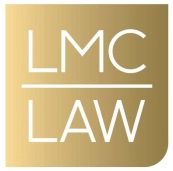  PCN WORDING FOR A PARTNERSHIP AGREEMENT:[X] Practice is a member of [X] Primary Care Network( PCN).[X] Practice is also the Lead Practice for the PCN. (Delete if they are not a lead practice). To this effect, the Practice shall hold all DES monies received by the CCG on trust for the  PCN to be applied in accordance with the terms and conditions of the [X] Network Agreement which has been signed by the Partners. Furthermore, the Partners shall ensure that any new Partner shall also sign and agree to operate and collaborate with the terms and conditions of the Network Agreement.The Partnership shall nominate an appropriate practice representative to act on behalf of the practice in relation to the PCN. The Partners shall ensure that in the event that the practice representative is absent for whatever reason, then an appropriate proxy shall be given the authorisation to act.In the event that any Partner either acts or omits to act in a manner in relation to the PCN that causes the partnership any loss, damage, cost/expenses then that Partner shall agree to fully indemnify the Partnership of the same.  Any voting that is required by the Practice pursuant to the PCN Network Agreement, shall first be discussed amongst the Partners who shall agree how to cast any votes in terms of any issue relating to the PCN. Any decisions shall be effected by a [unanimous vote or % vote of the Partners]All Partners shall fully appraise themselves of the terms and conditions of the Network Agreement and shall ensure that they act in accordance with them at all times.